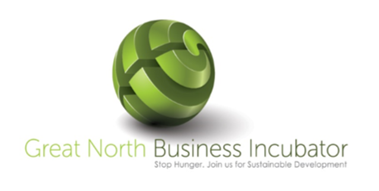 Leadership in Community Development ProgrammeAfrican societies continue to be the most unequal societies in the world. As a result of this inequality, increased levels of poverty as well as an increase in unemployment (especially among youth), remains a regional challenge for Africa. Civil society, through the efforts of numerous community development practitioners, are at the forefront of this fight against poverty. These efforts should be supported and their skills strengthened in order to sustain this regional drive to alleviate and eradicate the effects of poverty.Learning OutcomesBuild a cadre of engaging and critical leadership within the emerging structures of organized civil societyImprove the governance and accountability mechanisms within organized civil societyStrengthen the organizational capacity of organized civil society to coordinate social development programs within a human rights framework as set out in the respective African countries’ constitutions and Bill of RightsStrengthen the organizational capacity of civil society leadership and management structures to respond to the challenges inherent in contemporary resource mobilisation demandsBuild an active, responsive and applied research programme that advances our collective understanding of the sector and facilitate programme innovation, scale and replicabilityTarget GroupThe programme targets community development practitioners, Project Managers/ Program Managers, Project Coordinators, Ward Councilors, Community leaders, Social workers who are currently working within organized civil society structures, broadly operating within the social justice landscape. It is envisaged that the participant has the potential to play a greater leadership and management role within their respective organizations.Given the context and history organized civil society in Africa, many community development practitioners did not complete high education certificate but have been working within the community development field for long periods of time. Programme content and PurposeParticipants will analyze and apply foundational knowledge of community development theory and practice gaining understanding and skills to facilitate collective actions in the context of communities. The following topics areas are included in the programme:Social Theory for Community DevelopmentResearch Methods for Community DevelopmentPolicy and Legislative / Regulatory Framework for Community DevelopmentOrganizational Management in Community Development PracticeYouth DevelopmentCommunity Development in the Rural-Urban ContinuumSustainable Community Development Local Economic DevelopmentLeadership Training Venue : Pretoria South AfricaBook now for our next workshopFirst Workshop Course Dates21 January 2019- 25 January 2019Second Workshop dates5 March 2019- 13 March 2019Third Workshop Dates8 May 2019- 16 May 2019Price Per Person $ 2 587.50 INCL 15% VATAccommodation $483 INCL 15% VAT per person for 6 days (This include bed and Breakfast)